LA MOLTIPLICAZIONEAttività da fare a casa1.  	Completa i calcoli avviati a scuola che giustificano il funzionamento della moltiplicazione con le dita.2.  	Leggi il prossimo paragrafo: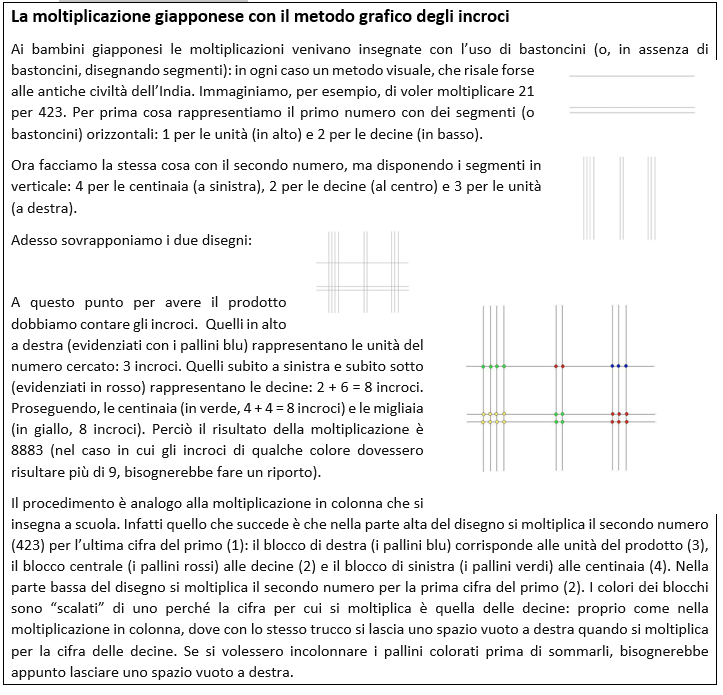 1.      Inventa una moltiplicazione tra numeri di almeno tre cifre e eseguila con i metodi visti: moltiplicazione a bericuocolo, moltiplicazione a gelosia, moltiplicazione a crocetta, moltiplicazione con il metodo grafico degli incroci. Esegui le operazioni su un foglio, poi fotografa il tuo lavoro e inseriscilo qui sotto. inserisci qui la fotografia del tuo lavoro2.      Ora rifletti. Se tu fossi un Maestro d’abaco (gli insegnanti delle scuole d’abaco medievali di cui abbiamo parlato in classe) a quali studenti consiglieresti i diversi metodi? Ad es. “Consiglierei il metodo a crocetta ad uno studente particolarmente abile con i calcoli…”  Scrivi qui3.      Formula delle ipotesi: perché oggi l’unico metodo che viene insegnato a scuola è il primo?Scrivi qui4.      Moltiplicazione con i numeri romani: immagina di non conoscere i numeri arabi che usiamo oggi ma solo i numeri romani. Come si potrebbe eseguire una moltiplicazione? Prova a fare un esempio (facile, ad es. XII per VII) e descrivi i vari passaggi del tuo algoritmo. Scrivi qui5.      Valuta il laboratorio: ti è sembrato interessante, ritieni che si possa migliorare qualcosa? Cosa ti piacerebbe approfondire? Perché, secondo te, vi ho proposto un lavoro di questo tipo?Come sempre non farti problemi: non tutto può piacere a tutti. Scrivi qui